L’absolutisme : l’exemple du règne de Louis XIV   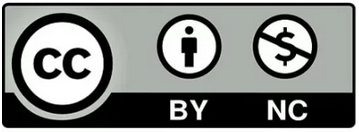 Compétences en histoire :- Mémoriser les repères historiques liés au programme et savoir les mobiliser dans différents contextes. Repères annuels de programmation (Thème 2 CM1) : le roi Soleil à Versailles
-comprendre le sens général d’un document-s’exprimer à l’oral pour penser, communiquer et échangerCompétences en histoire :- Mémoriser les repères historiques liés au programme et savoir les mobiliser dans différents contextes. Repères annuels de programmation (Thème 2 CM1) : le roi Soleil à Versailles
-comprendre le sens général d’un document-s’exprimer à l’oral pour penser, communiquer et échangerCompétences en histoire :- Mémoriser les repères historiques liés au programme et savoir les mobiliser dans différents contextes. Repères annuels de programmation (Thème 2 CM1) : le roi Soleil à Versailles
-comprendre le sens général d’un document-s’exprimer à l’oral pour penser, communiquer et échangerCompétences en histoire :- Mémoriser les repères historiques liés au programme et savoir les mobiliser dans différents contextes. Repères annuels de programmation (Thème 2 CM1) : le roi Soleil à Versailles
-comprendre le sens général d’un document-s’exprimer à l’oral pour penser, communiquer et échangerSéance 1Objectif : comprendre ce qu’était l’absolutismeProblématique : Pourquoi dit-on que Louis XIV était un monarque absolu ?Séance 1Objectif : comprendre ce qu’était l’absolutismeProblématique : Pourquoi dit-on que Louis XIV était un monarque absolu ?Séance 1Objectif : comprendre ce qu’était l’absolutismeProblématique : Pourquoi dit-on que Louis XIV était un monarque absolu ?Séance 1Objectif : comprendre ce qu’était l’absolutismeProblématique : Pourquoi dit-on que Louis XIV était un monarque absolu ?DuréeDéroulement matérielRéponses/attentes5’15’5’5’5’10’Phase 1 : Introduction du thème : questionnement collectif préalable sur les connaissances des élèves concernant Louis XIV. Puis, présentation de la problématique : Pourquoi dit-on que Louis XIV était un monarque absolu ?Phase 2 : Étude collective du portrait de Louis XIV par Hyacinthe Rigault. Impression générale : grandeur et prestige. Possibilité de faire une parenthèse sur les conditions de réalisation du tableau (temps de pause, croquis préparatoires, reprise d’éléments d’un tableau plus ancien, lorsque Louis XIV était jeune, pour les jambes notamment). Questionnement pour chacun des symboles monarchiques. Noter au tableau les symboles et leur signification :-le manteau royal : motif à fleurs de lys sur fond bleu, symbole de la monarchie française -hermine (pureté morale)-la main de justice : la fonction royale sacrée est celle de rendre la justice au nom de Dieu car le roi est de nature divine ; il est roi de droit divin-la couronne : c’est celle de Charlemagne pour montrer l’ancienneté de la monarchie et la filiation à dimension royale et impériale-le sceptre : symbole de l’autorité royale-l’épée : le roi est le chef de guerre-la croix du Saint-Esprit : c’est un ordre de chevalerie dont le roi est le Grand-MaîtrePhase 3 : Distribution du document « tableau à compléter ». Les élèves reportent les différents éléments listés collectivement sur leur document.Phase 4 : Temps du récit : l’enseignant(e) lit le discours de Louis XIV du 10 mars 1661. Mettre en scène et/ou adopter une voix permettra d’enrôler les élèves. Rappeler qui était Mazarin.Phase 5 : Reprise de la problématique : absolu de Louis XIV Pourquoi dit-on que Louis XIV était un monarque absolu ? Réponse écrite individuelle.Phase 6 : Production collective de la trace écrite au tableau et copie de celle-ci dans le cahier ou le classeur.Tableau de Hyacinthe Rigault vidéoprojetéDistribution du document « tableau à compléter »Discours de Louis XIV du 10 mars 1661Cahier de brouillonCahier ou classeurVersailles, roi SoleilLes symboles de la monarchie (les regalia) et signification possibleLes élèves complètent leur document.Louis XIV détient tous les pouvoirs (justice, guerre, religion et finances) symbolisés par les regalia. Dès la mort de Mazarin, il annonce à son chancelier, ses ministres et secrétaires d’état qu’il sera le seul décideur.Séance 2Objectif : Comprendre que le château de Versailles était un outil au service de l’absolutismeProblématique : Pourquoi Louis XIV a-t-il fait édifier le château de Versailles ?Séance 2Objectif : Comprendre que le château de Versailles était un outil au service de l’absolutismeProblématique : Pourquoi Louis XIV a-t-il fait édifier le château de Versailles ?Séance 2Objectif : Comprendre que le château de Versailles était un outil au service de l’absolutismeProblématique : Pourquoi Louis XIV a-t-il fait édifier le château de Versailles ?Séance 2Objectif : Comprendre que le château de Versailles était un outil au service de l’absolutismeProblématique : Pourquoi Louis XIV a-t-il fait édifier le château de Versailles ?Durée Déroulement Matériel Réponses/attentes5’5’5’5’5’5’2’5’15’Rappel de la séance précédente : sur l’ardoise, faire noter un mot illustrant la séance 1. Rapide mise en commun puis présentation de la séance du jour :Problématique : Pourquoi Louis XIV a-t-il fait édifier le château de Versailles ?Phase 1 : recherche par 2Visionnage d’une courte vidéo (2’11). Consigne : Regardez bien cette courte vidéo puis répondez à ces deux questions.Questions écrites au tableau : Que s’est-il passé au cours de ces 40 années ? Pour quelle raison ?Phase 2 : mise en communHypothèses notées sur le côté du tableau.Phase 3 : lecture de document.Chaque élève découvre une journée type du roi. Consigne : Lisez ce document et soulignez une ou deux chose(s) qui vous étonne(nt).Phase 4 : mise en communPhase 5 : récit par l’enseignant(e) : « Je vais vous raconter comment Louis XIV s’y est pris pour contrôler ses grands seigneurs. »Phase 6 : Collecte des impressions et compréhension globale. Phase 7 : Reprise orale et collective de la problématique : Pourquoi Louis XIV a-t-il fait édifier le château de Versailles ?Noter les mots clés au tableau. Consigne : « Choisissez deux mots clés. Puis, sur l’ardoise, rédigez une phrase qui sera reprise dans la trace écrite. » Amener le mot « étiquette » si besoin.Phase 8 : trace écrite élaborée collectivement et copieArdoise, craie/marqueur, chiffonIdem + vidéo Versailles en 3D (stop à 2’11) http://www.versailles3d.com/fr/en-video/de-louis-xiii-a-la-revolution.htmlCopie du document « une journée type du roi », ardoiseCopie du récit « l’enfance du roi soleil »ArdoiseCahier ou classeurPouvoir absolu, un des symbolesLe château a été agrandi, il contient plus de bâtiments, pour loger plus de monde, pour y donner de grandes fêtes.Toute remarque montrant que le roi est très entouré.La journée est très remplie. Le roi est toujours entouré de nombreuses personnes. Il est alors possible de faire relire les passages où il est fait mention des personnes.Depuis l’épisode de la Fronde qui a fortement marqué le jeune Louis, désir du roi d’avoir les nobles sous son contrôle à Versailles.Reprise des éléments ci-dessus pour élaborer la trace écrite de la séquence.Séance 3Objectif : comprendre que la société sous Louis XIV était une société inégalitaireProblématique : Comment vivait-on durant le règne de Louis XIV ?Séance 3Objectif : comprendre que la société sous Louis XIV était une société inégalitaireProblématique : Comment vivait-on durant le règne de Louis XIV ?Séance 3Objectif : comprendre que la société sous Louis XIV était une société inégalitaireProblématique : Comment vivait-on durant le règne de Louis XIV ?Séance 3Objectif : comprendre que la société sous Louis XIV était une société inégalitaireProblématique : Comment vivait-on durant le règne de Louis XIV ?DuréeDéroulementMatérielRéponses/attentes5’5’10’10’10’10’Rappel de la séance précédente. Conclure en faisant le constat qu’il ne s’agit là que de la noblesse, c-à-d que cela ne concerne qu’environ 5% de la population.Phase 1 : Questionnement : et le peuple dans tout ça ? Comment vivaient les Français sous le règne de Louis XIV ?Distribution du document contenant les deux tableaux représentant le temps du repas chez des paysans et chez des nobles.Travail par deux : comparaison des deux tableaux. Consigne : « Sur votre cahier de brouillon, relevez les différences entre les deux représentations du repas chez des laboureurs d’une part et chez des nobles d’autre part. »Phase 2 : Mise en commun. Ce temps devrait permettre à chacun, si ce n’est déjà le cas, de saisir les écarts entre une élite minoritaire et l’immense majorité très pauvre. Le point suivant consistera à tenter d’expliquer d’où le roi tirait ses ressources financières énormes pour mener à bien ses objectifs de rayonnement.Phase 3 : récit du texte par Fénelon en 1694 ou du conseiller d’Aguesseau. Lecture par l’enseignant(e). Puis, point compréhension globale. Comment vit le peuple ? Pourquoi est-il dans cet état de misère ? Puis distribution du texte. Relecture silencieuse. Nouveau point sur les questions éventuelles et notamment, expliquer ce qu’étaient les séditions. Ces révoltes populaires sont apparues dans différentes provinces comme la Bretagne ou encore les Cévennes. Ce poids toujours croissant des impôts servait à financer la vie de cour mais également les guerres menées aux frontières par Louis XIV. Les conquêtes territoriales étaient situées essentiellement au nord et à l’est du royaume (possibilité de montrer une carte avec les territoires alors conquis). Cette pauvreté du monde paysan glissait facilement vers la famine en cas de mauvaises récoltes comme ce fut le cas plusieurs fois en cette fin du XVIIè siècle.Phase 4 : élaboration de la trace écrite collectivement. Reprise des éléments découverts précédemment. Exemple de synthèse possible :  La société sous Louis XIV est fortement inégalitaire. Si à Versailles, la vie de cour est fastueuse, dispendieuse et riche culturellement, pour quelques centaines de personnes de la noblesse, dans les campagnes, il en va tout autrement, notamment pour le peuple qui travaille. La charge fiscale pèse beaucoup sur cette grande partie de la population. La vie de cour à Versailles et les guerres menées aux frontières du royaume nécessitaient de collecter des impôts toujours plus lourds. Pour les paysans, déjà appauvris par ce poids des impôts, de mauvaises récoltes pouvaient entraîner des famines.Phase 5 : collage des documents étudiés + copie sur le cahier ou la feuille de classeurProlongement possible : un exemple sarthois de courtisan : Louis-François du Bouchet de Sourches. Faire le récit ou la lecture de cet exemple local pour démontrer à quel point la vie à la Cour était dispendieuse et pouvait mener à la ruine. Dans le cas présenté, le domaine a échappé à la vente grâce à la famille qui a trouvé les ressources pour en faire le retrait lignager.1 doc la société sous L.XIV /élèveCahier de brouillonTexte de Fénelon ou texte décrivant la paysannerie du Maine 1/élèveColle (ciseaux), cahier ou feuille de classeurTexte « une famille de courtisans »Versailles était un outil au service de la politique de Louis XIV, de façon à contrôler sa noblesse.Différences liées à la nourriture, aux tenues vestimentaires, au mobilier, à la pièce où est pris le repas, le nombre de personnes qui prennent le repas, au personnel ou à l’absence de personnel, la place des animaux domestiquesLe peuple meurt de faim et s’appauvrit en raison des impôts levés par le roi.La vie à la Cour permettait d’être auprès du roi, de s’en attirer des faveurs. Mais y demeurer pouvait s’avérer ruineux. Le système de contrôle de la noblesse mis en place par Louis XIV fonctionnait très bien.Séance 4 Objectif : connaître le commerce triangulaire et l’esclavageProblématique : Qu’est-ce que le commerce triangulaire soutenu par le pouvoir royal ? Séance 4 Objectif : connaître le commerce triangulaire et l’esclavageProblématique : Qu’est-ce que le commerce triangulaire soutenu par le pouvoir royal ? Séance 4 Objectif : connaître le commerce triangulaire et l’esclavageProblématique : Qu’est-ce que le commerce triangulaire soutenu par le pouvoir royal ? Séance 4 Objectif : connaître le commerce triangulaire et l’esclavageProblématique : Qu’est-ce que le commerce triangulaire soutenu par le pouvoir royal ? 2’15’25’10’Rappel de la séance précédente : alors que la vie à la Cour du roi était fastueuse, le peuple français connaissait la misère. Mais à cette époque, d’autres hommes et femmes connaissaient des vies bien pires encore.Séance en ateliers : Présentation du travail. Chaque groupe a une mission à accomplir à partir de documents. Les élèves sont répartis en ateliers (au choix selon chaque PE : soit les élèves sont répartis sur les 4 ateliers, soit ils le sont sur des ateliers doublés afin de constituer des groupes moins lourds qui pourront se compléter lors de la restitution) :-atelier 1 : Mission 1 : l’acquisition d’esclaves en Afrique, documents 1 et 2-atelier 2 : Mission 2 : la traversée, documents 3-4-atelier 3 : Mission 3 : code noir, document 5-atelier 4 : Mission 4 : marchandises rapportées, documents 6-7Les élèves découvrent leurs documents et leur mission. Mise en commun :Reprise des ateliers dans l’ordre. Chaque mission est complétée au fur et à mesure au vidéoprojecteur par l’enseignant(e). Chaque groupe complète au besoin son atelier. La vidéo l’esclave, une « non personne » peut être visionnée lors de la reprise de la mission 3. Lorsque tout est complété, les trois ateliers que chaque groupe n’a pas effectués sont distribués complétés. Cela pourra se faire après la séance pour laisser le temps de la mise en page et de la duplication. Les quatre missions pourront être photocopiées en recto-verso et constituer un livret. Synthèse :La vidéo 1 jour 1 question peut être utilisée pour aider à la synthèse.La trace écrite est élaborée collectivement et copiée après un possible temps où chaque élève écrit sur son cahier de brouillon un élément qu’il a retenu.Cette trace pourra reprendre les éléments issus des ateliers.Fiches missionsVidéo : l’esclave, une « non personne »https://www.youtube.com/watch?v=6YnTQVRSFHwVidéo 1 jour 1 question : qu’est-ce que la traite des noirs ?https://www.youtube.com/watch?v=BBmIOvog2SgLa traite des noirs est le commerce d’humains auquel des pays Européens se sont livrés pendant environ 400 ans. Dès le règne de Louis XIV, un code prévoyait un règlement pour la vie de ces esclaves. Ils étaient considérés comme des meubles et appartenaient à des propriétaires. Leurs conditions de vie étaient effroyables.  Ils travaillaient gratuitement sur des exploitations agricoles qui produisaient du coton, du café, du cacao, du tabac ou encore de l’indigo. Ces marchandises partaient ensuite pour l’Europe pour y être vendues. Ce commerce est dit triangulaire car les différents trajets entre les continents concernés formaient un triangle. L’esclavage a été aboli en France en 1848 par Victor Schoelcher.